Муниципальный этап интеллектуальной предметной олимпиады среди учащихся выпускных классов начальной школы – 2016.РУССКИЙ ЯЗЫК Код ________________________       Всего баллов ___________________  В каком порядке данные слова встретятся тебе в словаре? Расставь цифры от 1 до 5.___ зяблик___ танец___ идея___ золото___ победаОбведи номер верного утверждения о слове жизнь.А) В этом слове все согласные мягкие.Б) В этом слове два слога.В) В этом слове букв больше, чем звуков.Г) В этом слове нет звонких согласных.Обведи номер словосочетания, в котором есть имя существительное женского рода, 3-го склонения, в творительном падеже:А) гордиться книгойБ) задуматься о сирениВ) поделиться радостьюГ) бояться мыши  Собрались слова АБРИКОС, КНИЖКА, ГНЕВ, ПОРТ, БРЮКИ, ЮБКА, КАЗАК, ЛИМОН на скамеечке и начали хвастаться. Угадайте, кому принадлежат эти слова.5. Прочитай текст и выполни задания. 	Прошел слух, что в городе появился злодей, который умеет открывать любые двери за две секунды. Забеспокоились граждане. Всполошилась милиция. 	Начались поиски преступника. Наконец он был пойман. Каково же было удивление, когда злодеем оказался маленький мальчик! Он сознался, что пользовался особым ключиком.	- Отвечай, какой у тебя ключик? – грозно спросили его.Мальчик потупился и прошептал:- Вежливое слово.- Какое такое слово? – спросили этого хитреца.- Пожалуйста, - сознался мальчик.Проверили…	 Обведи букву предложения, которое должно быть последним в этом тексте.А) Оказалось, что мальчик говорил неправду, потому что вежливое слово не может открывать двери.Б) Оказалось, что маленький мальчик может быть злодеем и преступником.В) Оказалось, что и, правда, перед вежливым словом открываются любые двери.6. Обведи букву плана, который соответствует тексту.Из второго абзаца текста запиши в каждый столбик таблицы по 2 примера каждой из указанных частей речи. Записывать слова можно в начальной форме или в той форме, в которой они встретились в предложении.Составь со словом ключик (ключ) три словосочетания или предложения так, чтобы раскрыть его разные лексические значения. ___________________________________________________________________________________________________________________________________________________________________________________________________Дополнительно.                          Код _____________Расшифруйте пословицу. В какой ситуации вы могли бы её употребить? 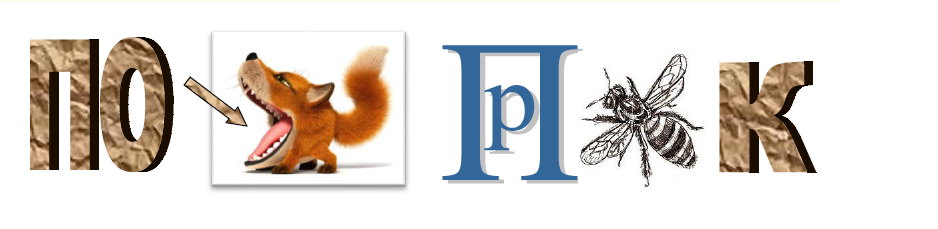 ___________________________________________________________________________________________________________________________________________________________________________________________________Дополнительно.                              Код _____________Расшифруйте пословицу. В какой ситуации вы могли бы её употребить? ___________________________________________________________________________________________________________________________________________________________________________________________________Дополнительно.                                 Код _____________Расшифруйте пословицу. В какой ситуации вы могли бы её употребить? ____________________________________________________________________________________________________________________________________________________________________________________________________________________________________________________________________«Я одно такое – у меня нет множественного числа»«А у меня нет единственного числа, меня всегда много»«Посмотрите, какой я богатый: у меня даже суффикс есть»«А я загадочный: почти никто не может догадаться, что я начинаюсь с согласного звука»«Ну а меня можно читать в обоих направлениях»«А я очень звучный: все мои согласные звуки звонкие»А).1. Преступник найден. 2. ПризнаниеБ)1. Беспокойство в городе2. Поиски преступника.3. Разгадка секрета мальчика.В)1. Странные слухи.2. Сила вежливого слова.3. Начались поиски.Имена существительныеИмена прилагательныеГлаголы